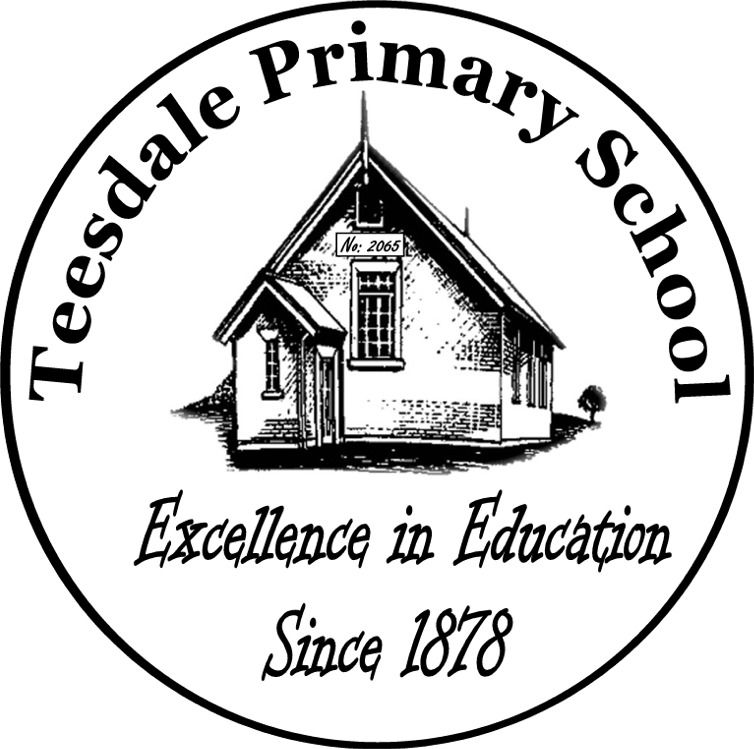 Cabbage Slaw with Pomegranate and WalnutsMakes30  tastes in the classroomFrom thegarden:Red Cabbage. Pomegranate, ApplesEquipmentIngredients   Non slip matChopping board2x cooks knivesLarge bowl  Box grater frying panMeasuring cups and spoonsJar (dressing)Scales              Slaw300 grams red cabbage300 grams cabbageArils of 1 pomegranate2 large green apples1 cup walnutsDressing4tablespoons red wine vinegar4tablespoons lemon juiceSalt and pepper to taste.What to doCut (shred) the cabbage into thin strips.Grate the apple on the large holes of a box grater.Toast nuts in a dry pan until fragrant and lightly browned.Combine all ingredients by hand in a large bowl.Place all dressing ingredients  in  jar and shake to combine.. add dressing to salad just prior to serving.